       🍕🍕🍕HOẠT ĐỘNG TRẢI NGHIỆM: BÉ HỌC LÀM PIZZA 🍕🍕🍕
😋 Pizza - món ăn được rất nhiều bạn nhỏ yêu thích. Và còn gì tuyệt vời hơn khi các con được cùng nhau tự tay làm những chiếc bánh nhỏ xinh, thơm ngon. 
⭐ Sau khi được cô giới thiệu các nguyên liệu, hướng dẫn cách làm, bằng sự khéo léo của mình các đầu bếp nhí đã cho ra lò những chiếc bánh pizza vô cùng hấp dẫn.
😍 Sự hạnh phúc hiện rõ trên từng khuôn mặt các con khi được thưởng thức thành quả của chính mình. Các con cũng vô cùng háo hức chờ đợi chiếc bánh pizza 🍕chín vàng trong lò nướng. Cô mong rằng khi về nhà ,các bé yêu lớp mình sẽ trổ tài cho bố mẹ chúng mình và sau khi nếm thử bố mẹ đừng quên chia sẻ cảm nhận với các cô và các con nhé!   **Các cô xin chân thành cảm ơn ban phụ huynh lớp,các bậc phụ huynh lớp MGBC2 đã luôn tin tưởng,ủng hộ và đồng hành cùng các cô.Sau đây là một số hình ảnh thực tế buổi trải nghiệm của các con.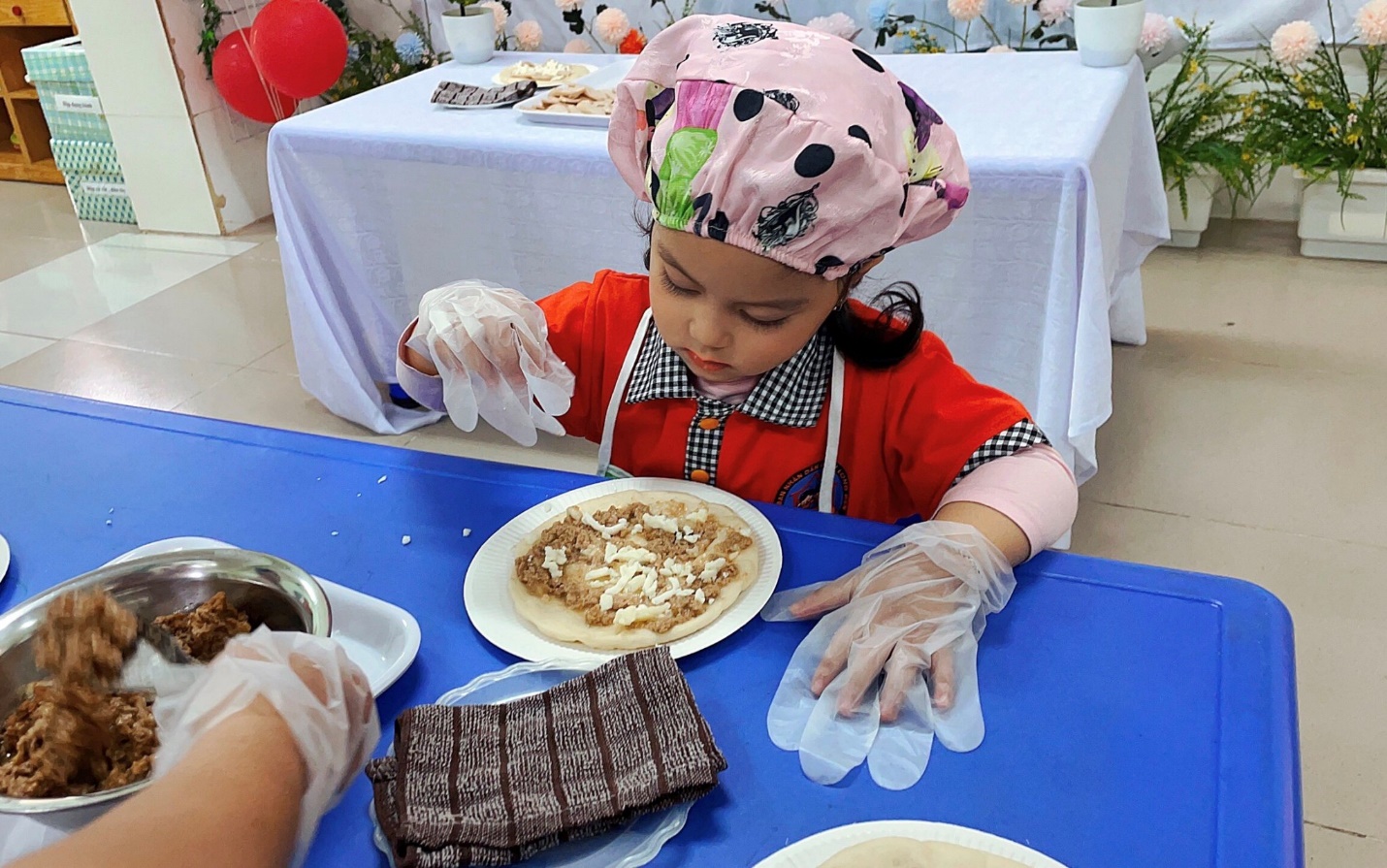 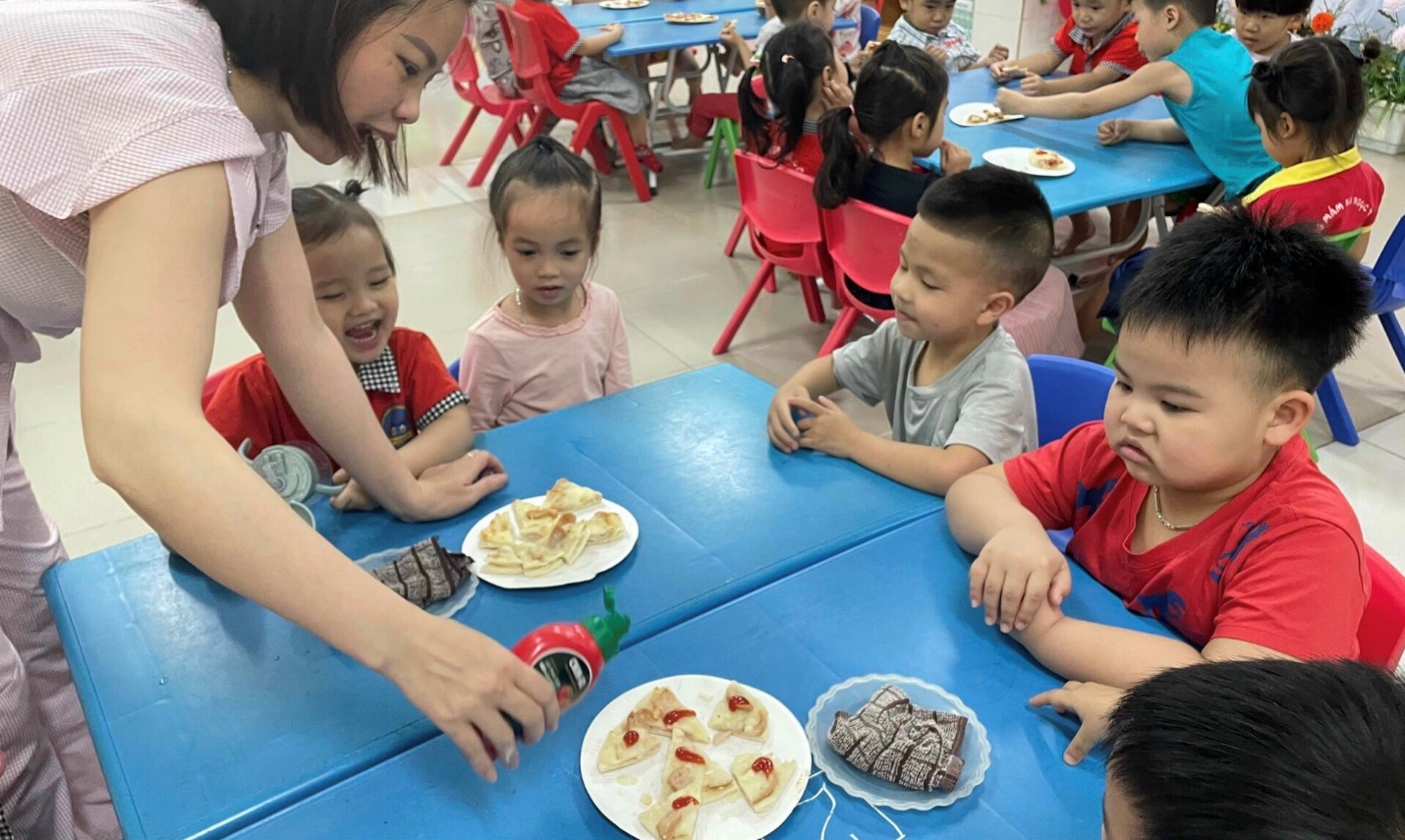 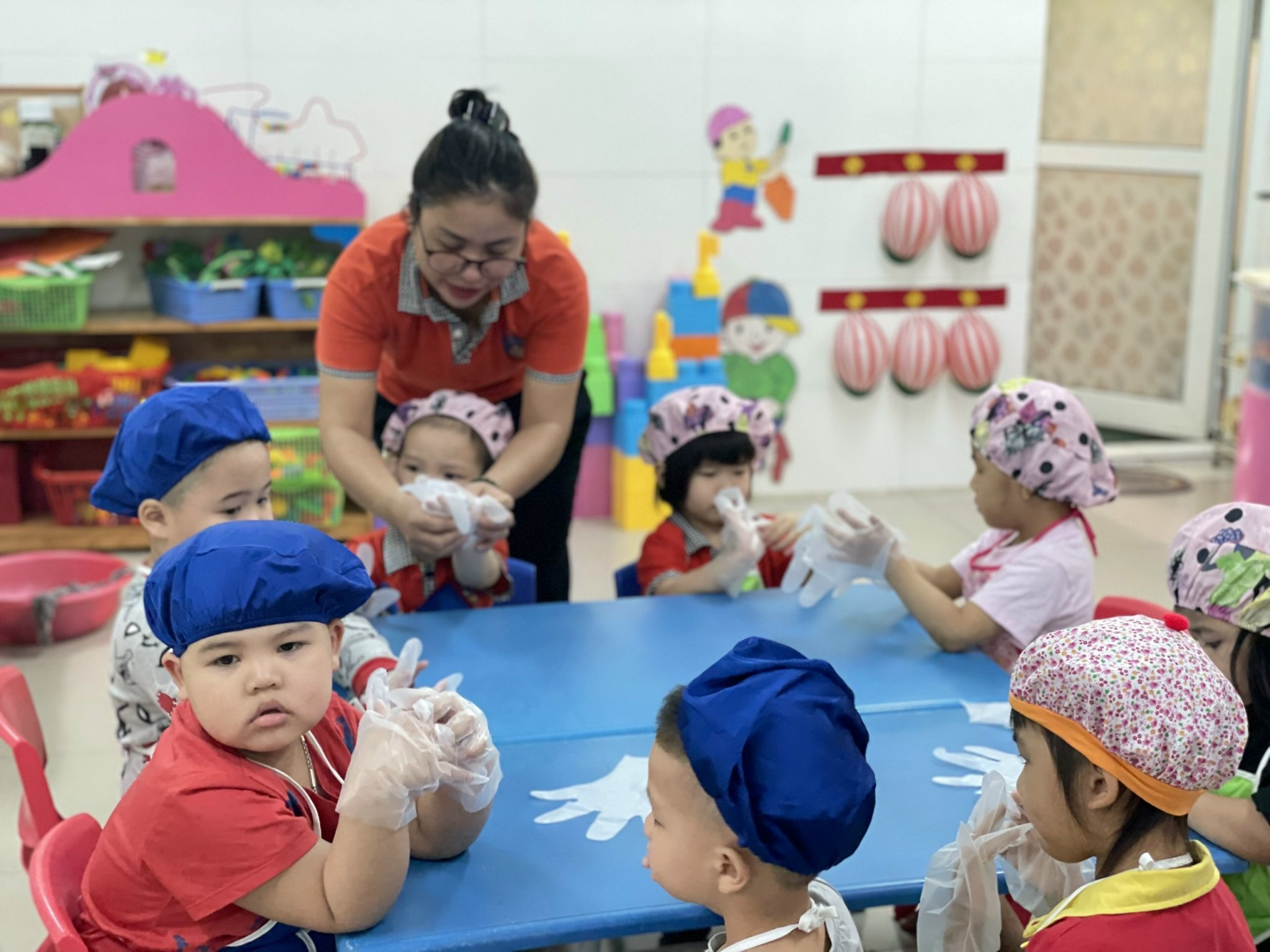 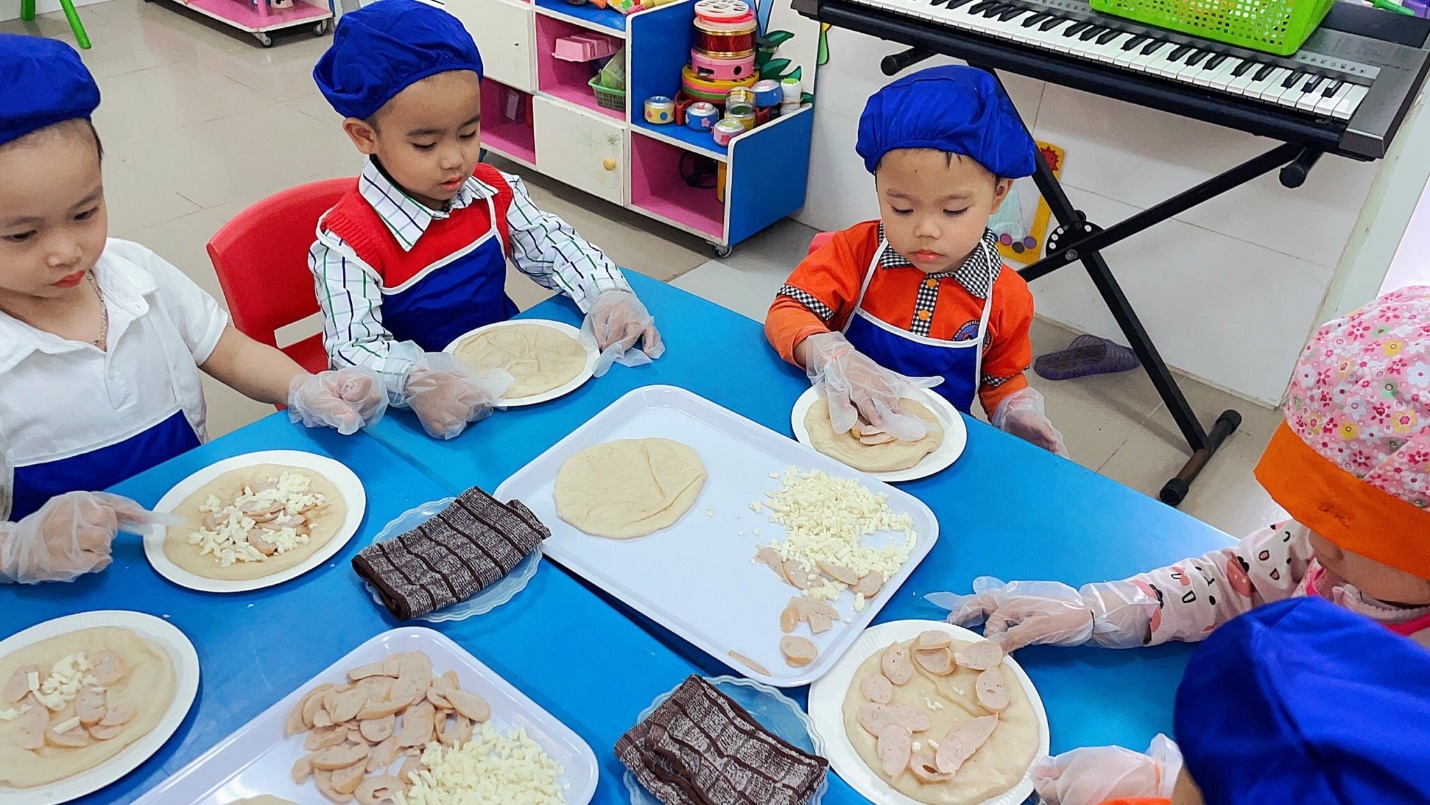 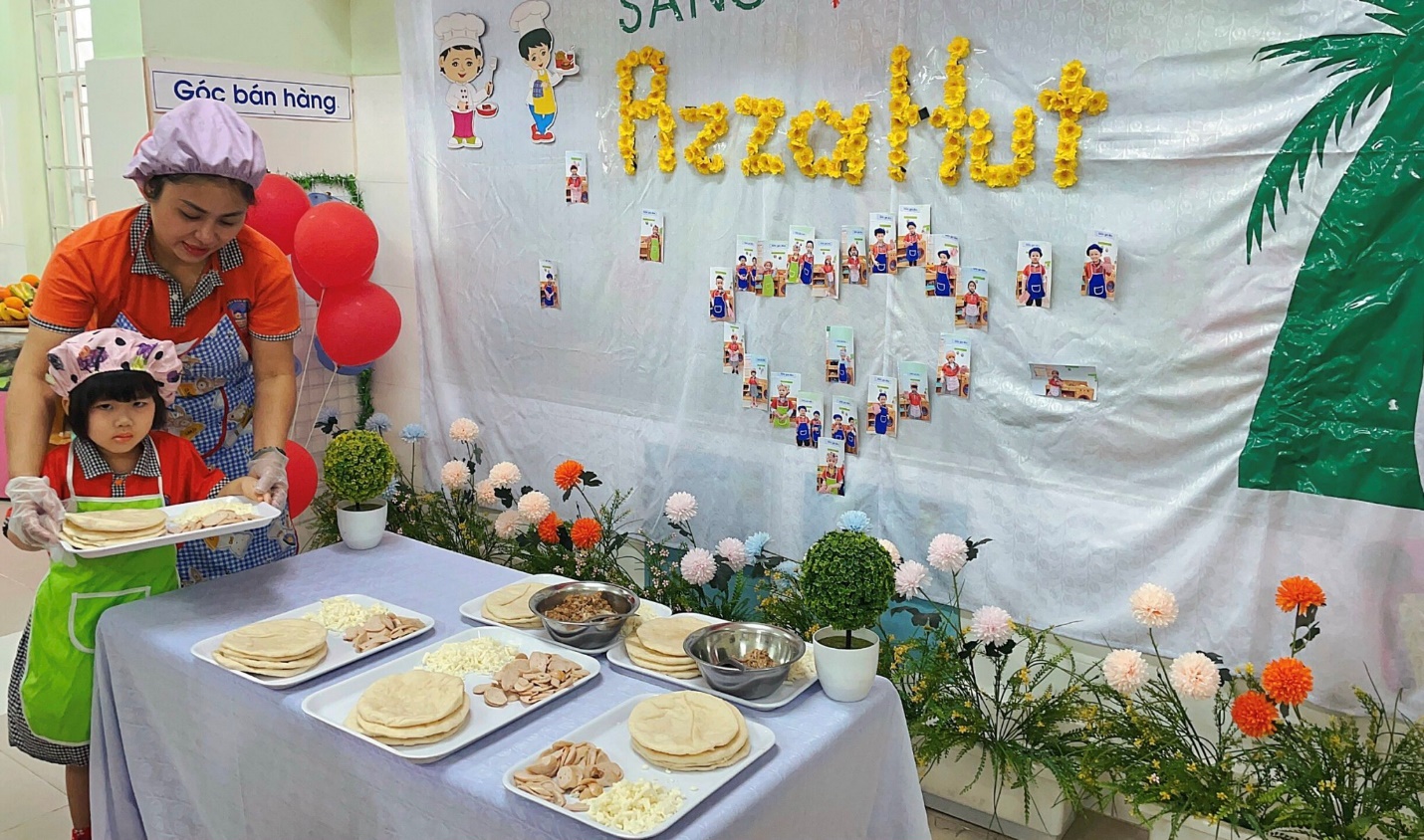 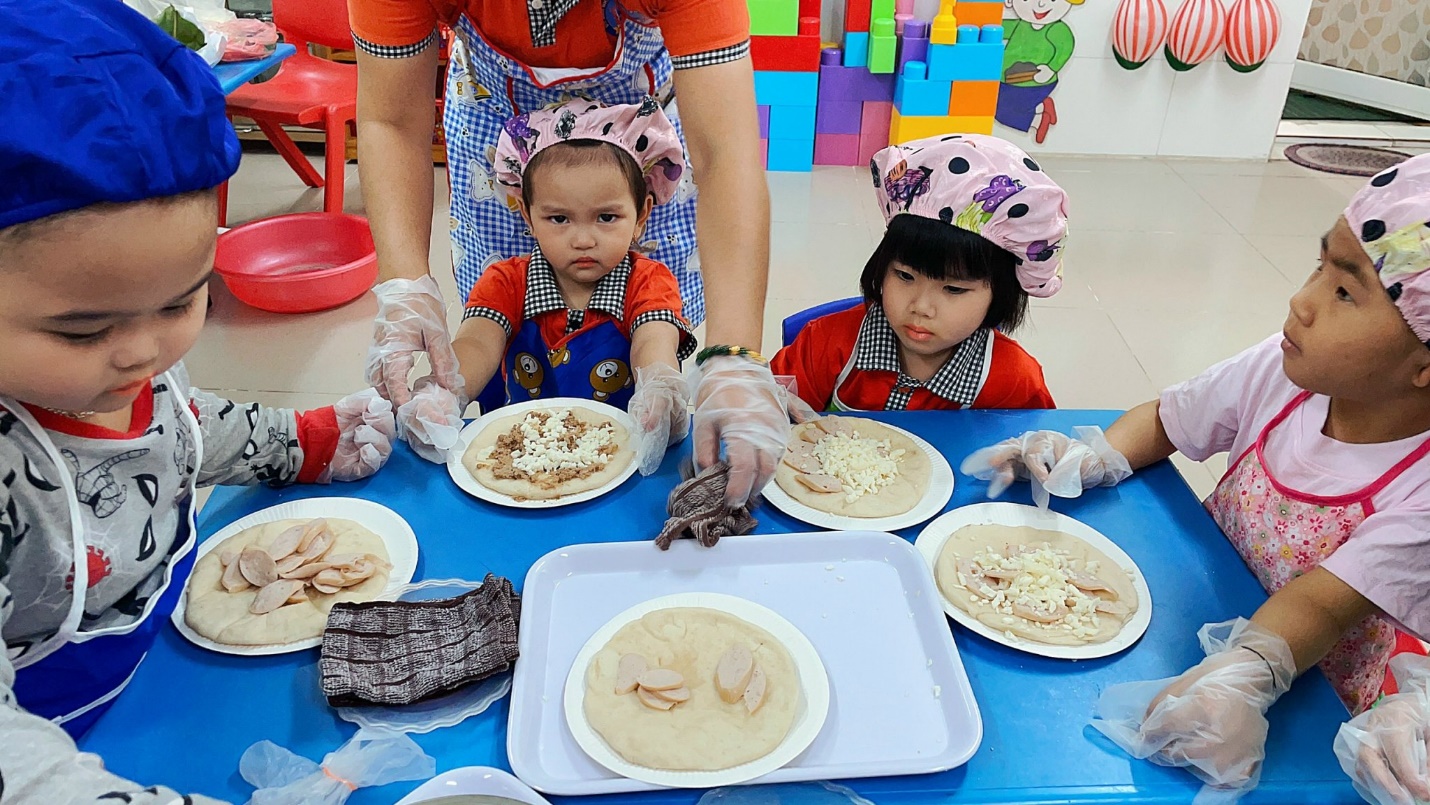 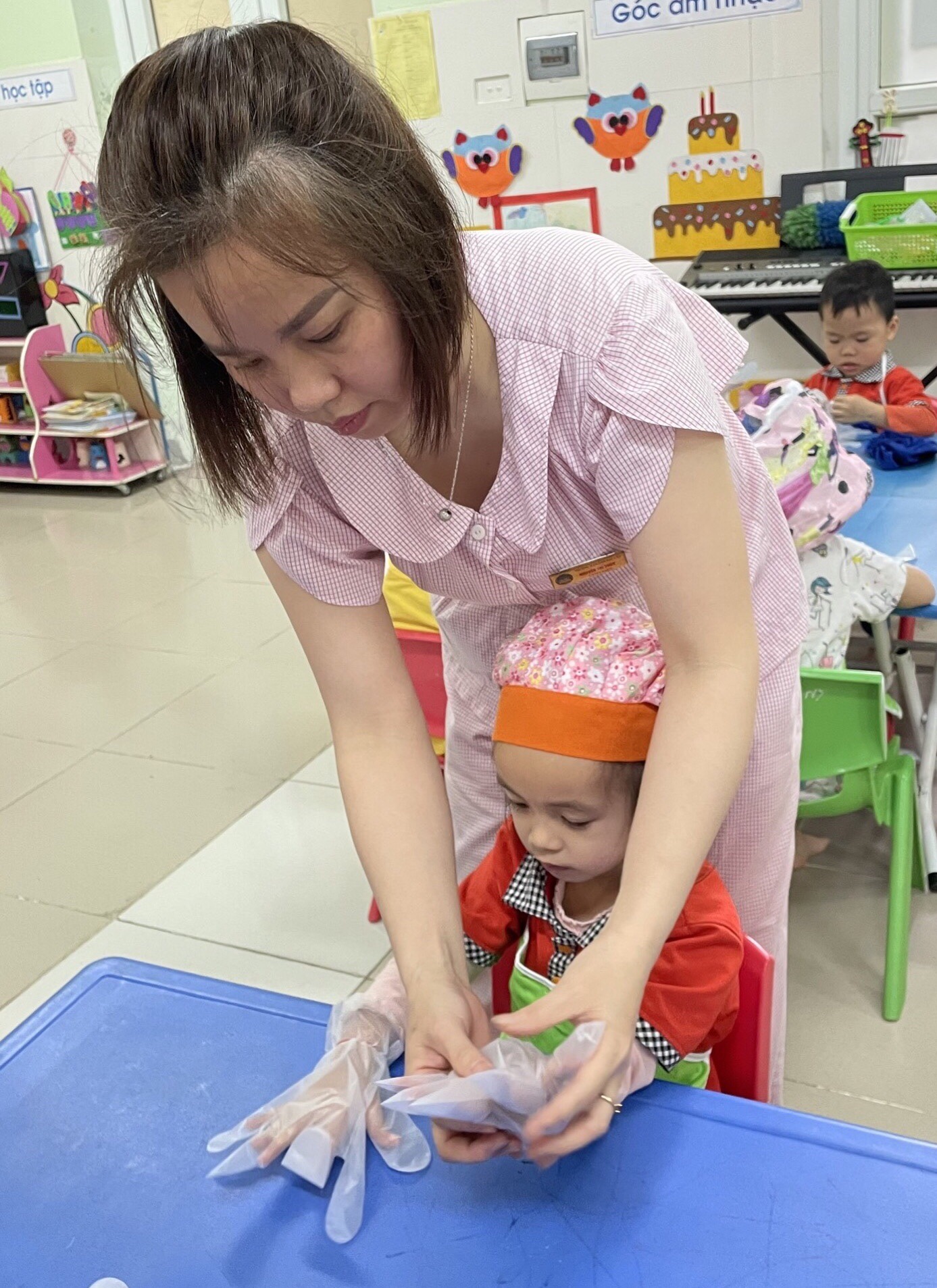 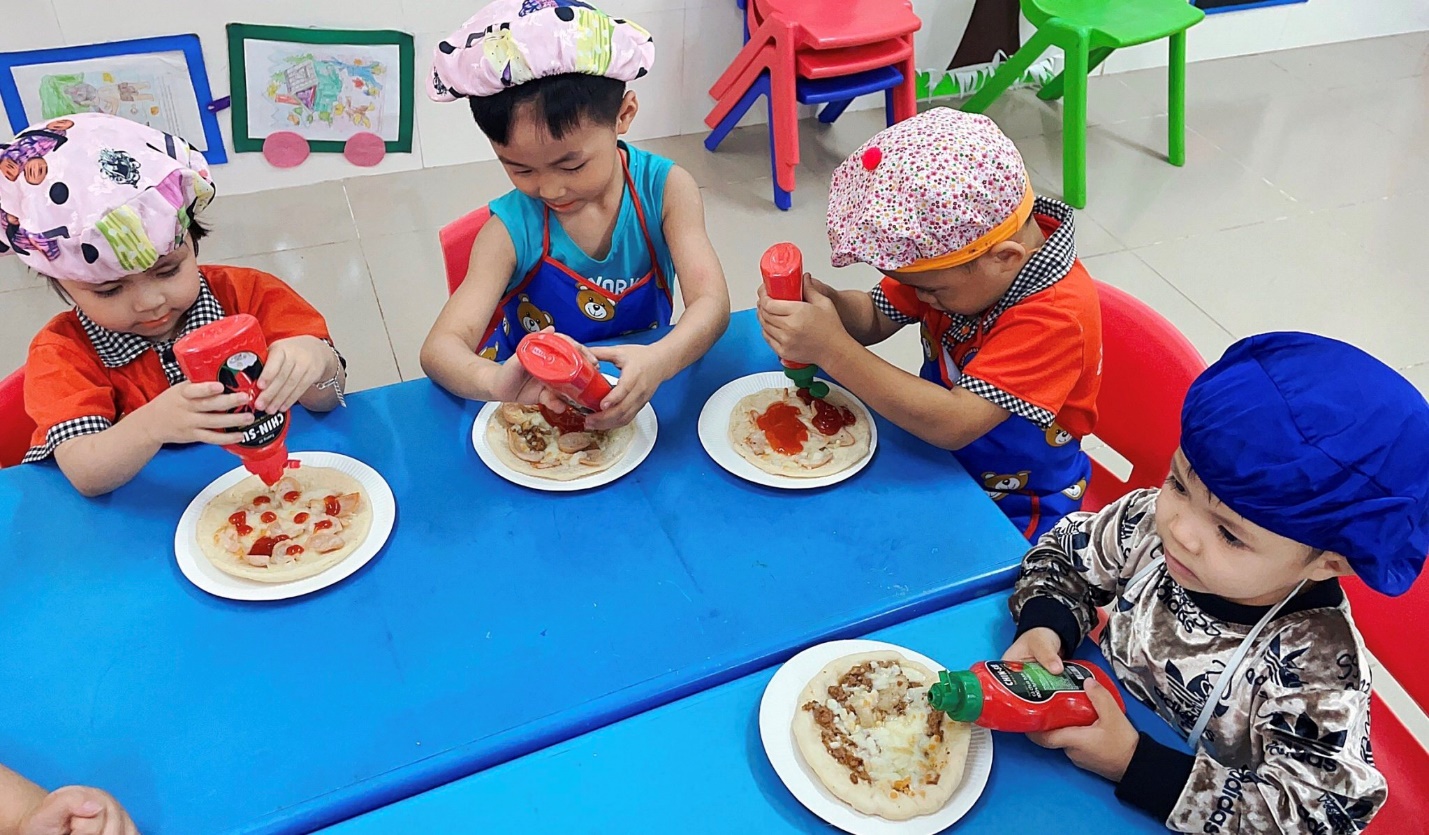 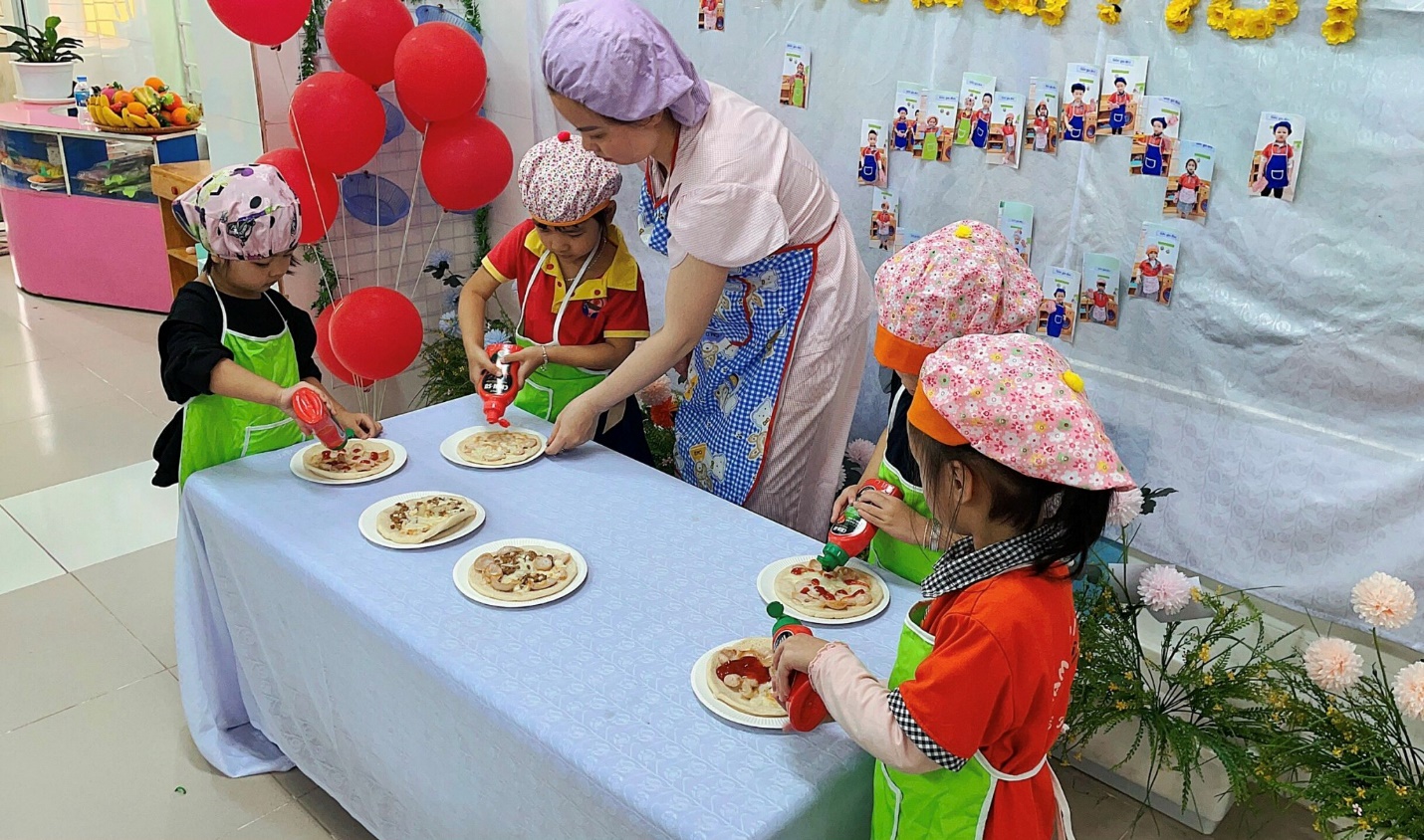 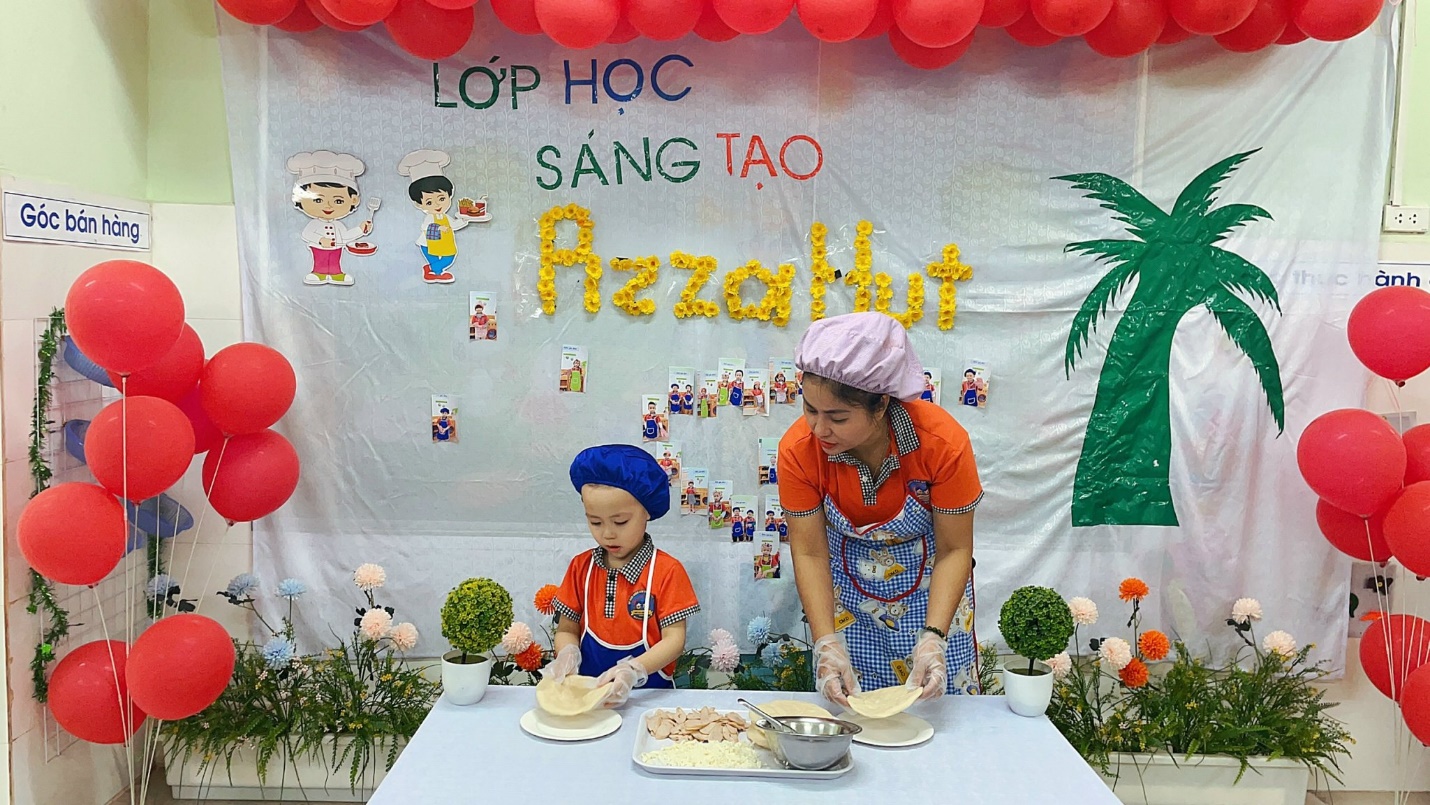 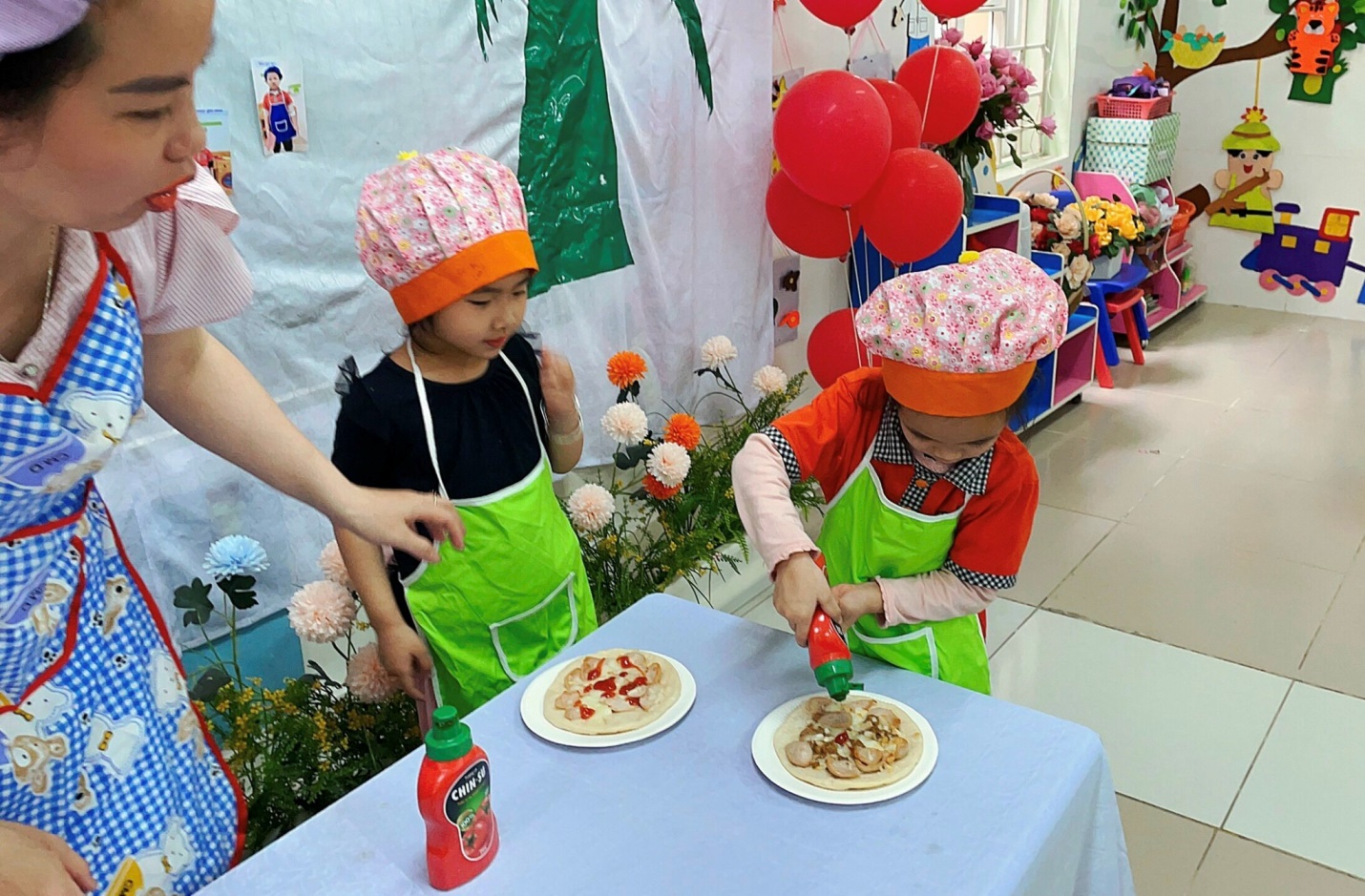 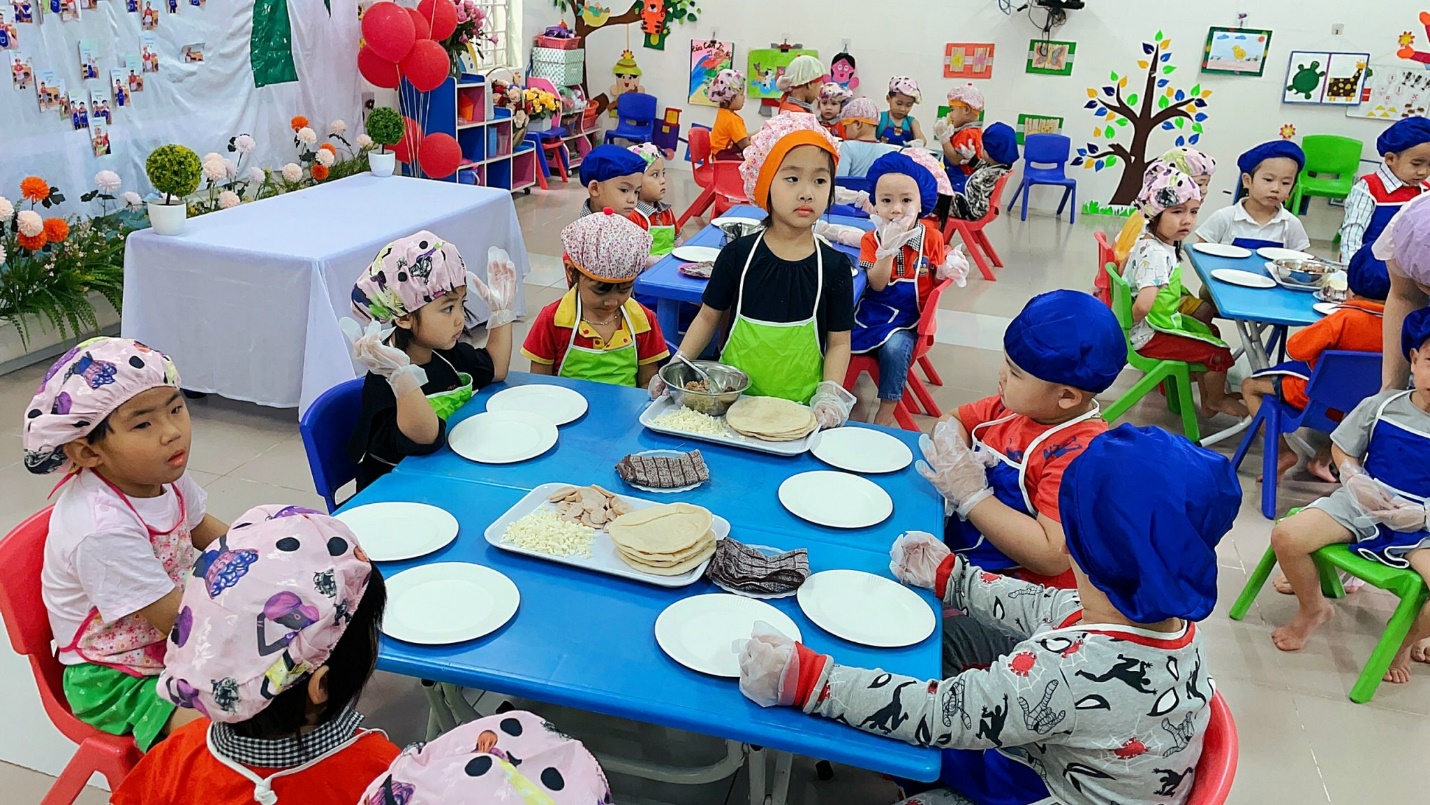 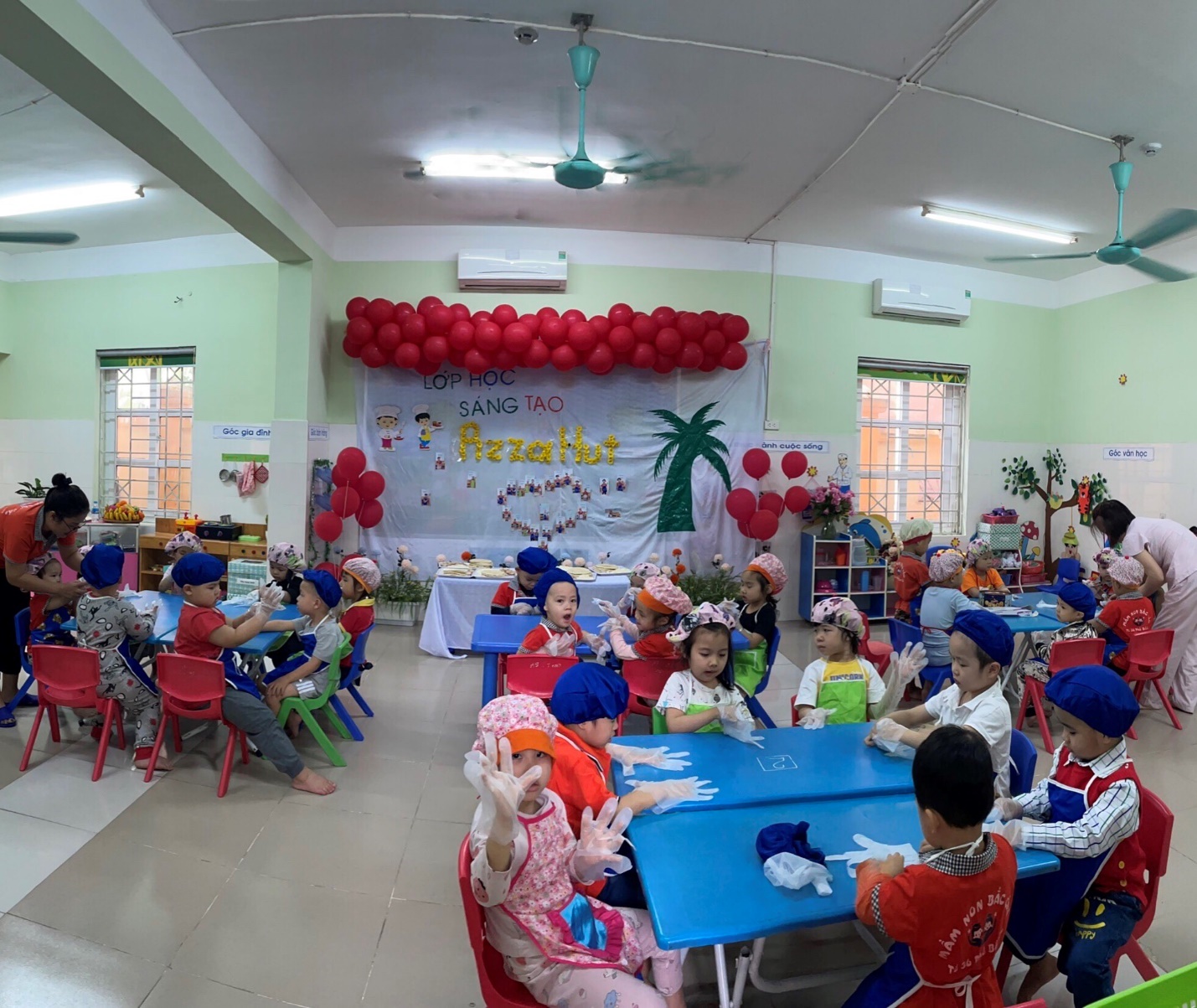 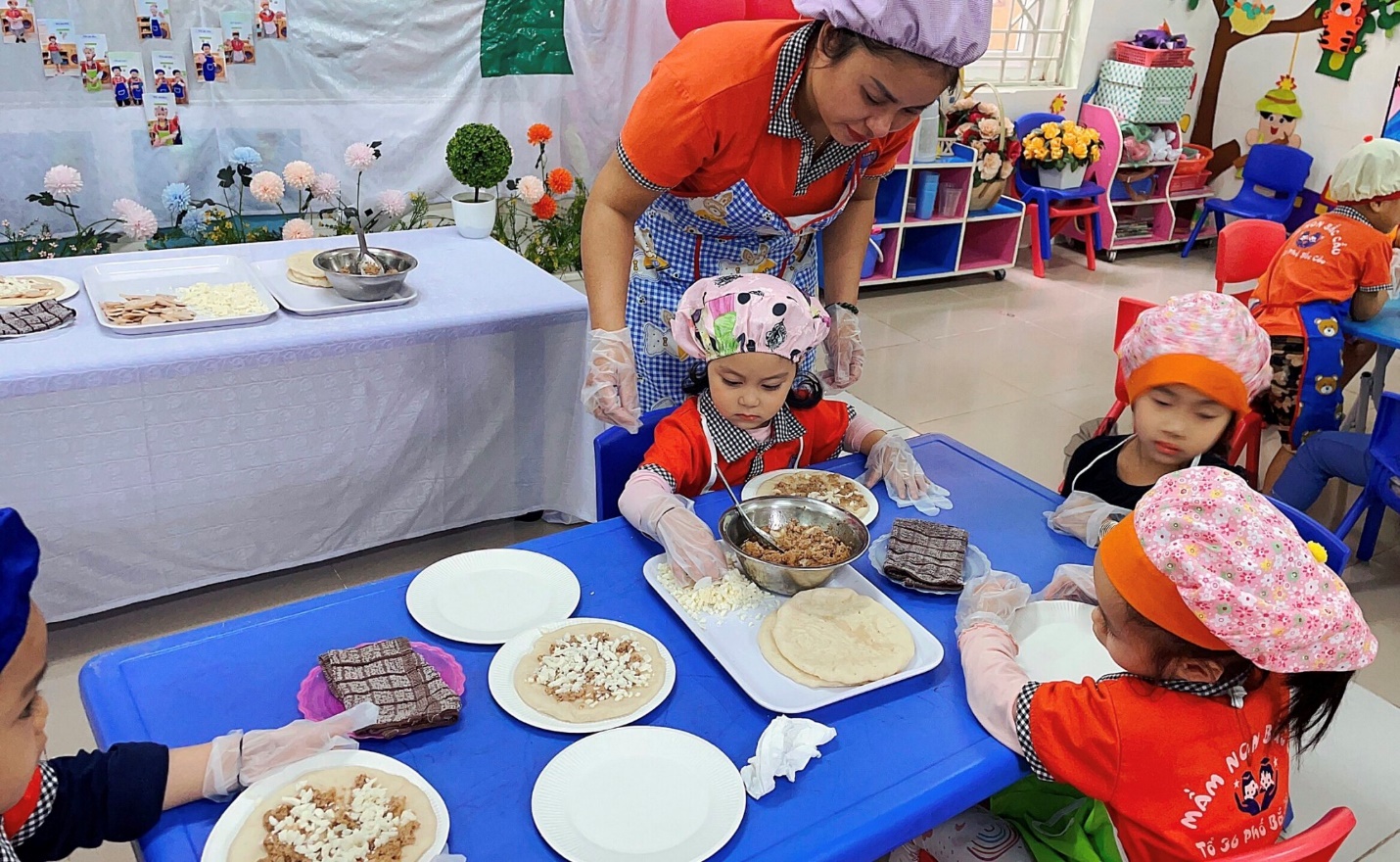 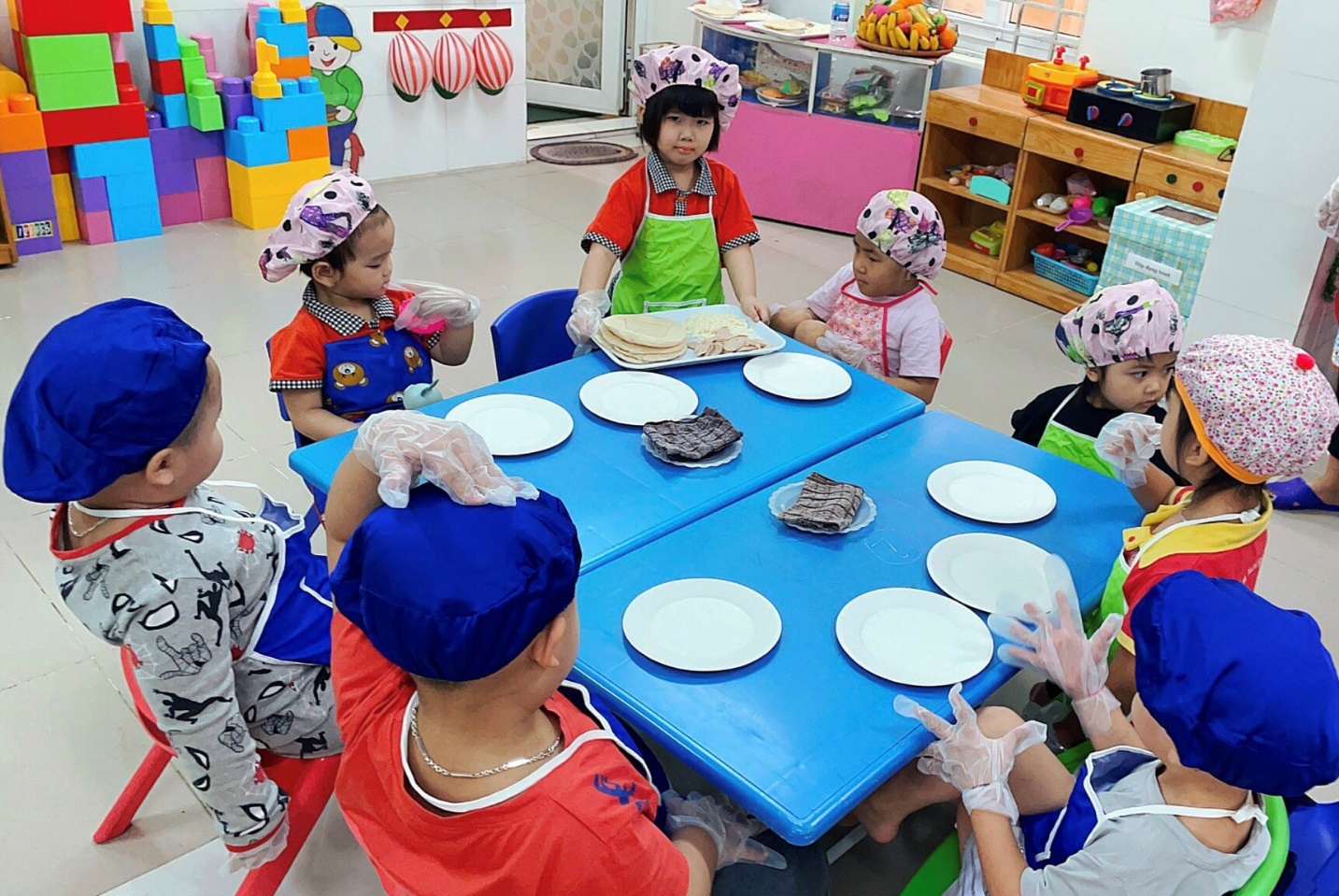 